Publicado en Madrid el 06/05/2021 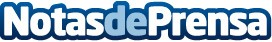 Gabinete Pericial GPI y Perito Judicial Online amplia su oferta de servicios periciales a nivel nacionalLa expansión en los últimos años del trabajo de Gabinete Pericial GPI y Perito Judicial Online ha llevado a que sea necesario la ampliación de la oferta de sus servicios en toda EspañaDatos de contacto:Anuubis SolutionsRedacción y publicación.966 312 249Nota de prensa publicada en: https://www.notasdeprensa.es/gabinete-pericial-gpi-y-perito-judicial-online Categorias: Nacional Derecho Seguros http://www.notasdeprensa.es